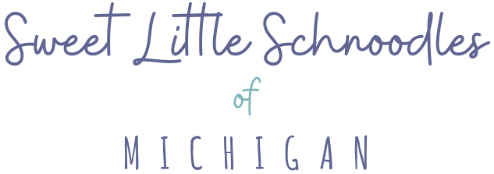 Puppy Adoption ApplicationName 	Phone number ________________________  Email	Address 	City ____________________________________ State ___________ Zip code	Have you owned a puppy or dog before? __________   Do you currently own a dog?	If you currently own a dog, what breed is the dog? 	If you currently own a dog, is your dog good with small dogs? 	If your dog is no longer with you, what happened to your dog? 	Your vet’s name _________________________________ Vet’s phone 	Does anyone in your home have allergies to dogs? 	Do you work outside the home? ___________________________________________________If you work outside the home, how many hours will your puppy be left home alone? _________Do you have someone to let your puppy out while you are away? 	Do you own or rent your home? _________________ Do you have a fenced-in yard? 	Have you considered rescuing a dog? _______________________________________________Do you understand that Sweet Little Schnoodles of Michigan only allows adoptions to pet homes, and that the puppy must be spayed or neutered by 6 months of age, and that you must sent proof of this?   YES _____   NO _____Do you allow Sweet Little Schnoodles of Michigan to use any pictures of your puppy on their website and/or Facebook page?   YES _____   NO _____Do you agree to keep Sweet Little Schnoodles of Michigan updated on how your puppy is doing?   YES _____   NO _____Please include any comments or questions on the other side of this application.Are you interested in a male or female?___________   Color ____________________________Time frame for getting puppy (circle):    ASAP      3-6 months        6-12 months         over a yearSigned ________________________________________ Date 	